ОБЛАСТНОЕ ГОСУДАРСТВЕННОЕ БЮДЖЕТНОЕ  ПРОФЕССИОНАЛЬНОЕ                 ОБРАЗОВАТЕЛЬНОЕ   УЧРЕЖДЕНИЕ«ИВАНОВСКИЙ МЕДИЦИНСКИЙ КОЛЛЕДЖ»                                                                                                                  Утверждаю                                                                                                      Зам. директора по УМР ____________                                                                                 «    »  __________2020 год.КОМПЛЕКТ КОНТРОЛЬНО  -  ОЦЕНОЧНЫХ СРЕДСТВ
                     по учебной дисциплине ОП. 06  «Основы микробиологии и иммунологии»Программы подготовки специалистов среднего звенапо специальности 33.02.01. «Фармация»                                                      Иваново , 2020 год.Комплект КОС разработан на основе ФГОС среднего профессионального образования по специальности330201 ФармацияРазработчик: Смирнова О.А., преподаватель клинических                                           дисциплин  ОГБПОУ «Ивановский медицинский колледж»Утверждено на заседании ЦМК ФармацияПротокол №  1 от     5.09. 2020   года.Одобрено Методическим советом ОГБПОУ  «Ивановский медицинский колледж»Протокол №  1   от  20.09   2020   года.                                               СодержаниеПаспорт комплекта контрольно-оценочных средств1.1.Общие положения1.2.Задачи фонда оценочных средств1.3.Контроль и оценка результатов освоения дисциплиныКомплект материалов для промежуточной аттестации по дисциплинеНаполнение фондов оценочных средств для разных видов и форм контроляКритерии оценкиТиповые задания для оценки освоения учебной дисциплиныИтоговый тестовый контроль по дисциплине «Основы микробиологии и иммунологии»Комплект материалов для оценки освоения умений и усвоения знанийСамостоятельная работа по дисциплине4.1.Критерии оценки самостоятельной работы студентовИнформационное обеспечение дисциплины1.ПАСПОРТ  КОНТРОЛЬНО - ОЦЕНОЧНЫХ СРЕДСТВ   ДИСЦИПЛИНЫ1.1.Общие положенияКомплект контрольно – оценочных средств  по дисциплине «Основы микробиологии и иммунологии» по специальности  «Фармация» составлен в соответствии со следующими регламентирующими документами: Законом РФ «Об образовании» от 29.12.2012 года №273- ФЗ;Типовым положением об образовательном учреждении среднего профессионального образования, утвержденным Постановлением Правительства РФ от 18.07.2008г. №543;Федеральным законом №307-ФЗ от 1 декабря 2007 г. «О внесении изменений в отдельные законодательные акты Российской Федерации в целях предоставления объединениям работодателей права участвовать в разработке и реализации государственной политики в области профессионального образования»;Федеральными государственными образовательными стандартами среднего профессионального образования (далее – ФГОС СПО).Настоящее Положение устанавливает порядок разработки контроля сформированности знаний, умений, общих и профессиональных компетенций обучающихся по дисциплине «Основы микробиоогии и иммунологии»  ППССЗ, реализуемой в ОГБПОУ  «Ивановский медицинский колледж».В соответствии с требованиями ФГОС СПО для аттестации обучающихся на соответствие их персональных достижений поэтапным требованиям соответствующей ППССЗ комплект контрольно-оценочных средств включает текущий, рубежный контроль успеваемости и промежуточную аттестацию студентов.Текущий контроль успеваемости осуществляется в ходе повседневной учебной работы по курсу дисциплины, рубежный контроль проводится в форме обязательных контрольных работ по окончании изучения раздела, промежуточная аттестация обучающихся по учебной дисциплине осуществляется в рамках завершения изучения данной дисциплины в форме дифференциального зачета и позволяет определить качество и уровень ее освоения.1.2.Задачи фонда оценочных средствКонтрольно-оценочные средства предназначены для проверки результатов освоения дисциплины  «Основы микробиологии и иммунологии» основной профессиональной образовательной программы по специальности 330201 «Фармация».В результате изучения дисциплины «Основы микробиологии и иммунологии»  обучающийся должен:Уметь:У1 - дифференцировать разные группы микроорганизмов по их основным свойствам;У2 - осуществлять профилактику распространения инфекций.В результате освоения дисциплины обучающийся должен Знать:З1 - роль микроорганизмов в жизни человека и общества;З2 - морфологию, физиологию и экологию микроорганизмов, методы их изучения;З3 - основные методы асептики и антисептики;З4 -  основы эпидемиологии инфекционных болезней, пути заражения,     локализацию микроорганизмов в организме человека;З5 -  основы химиотерапии и химиопрофилактики инфекционных заболеваний;З6- факторы иммунитета, его значение для человека и общества, З7- принципы иммунопрофилактики и иммунотерапии болезней человекаЗ8-  применение иммунологических реакций в медицинской практике.1.3.Контроль и оценка результатов освоения дисциплиныПК 1.6          ПК 2.4Формы и методы контроля и оценки результатов обучения позволяют проверить у обучающихся не только сформированность профессиональных компетенций, но и развитие общих компетенций и обеспечивающих их умений:2.Комплект материалов для оценки освоения умений и усвоенных знаний2.1.Наполнение фондов оценочных средств для разных видов и форм контроля                                      Текущий контроль успеваемости                                                                Промежуточная аттестация2.2.Критерии оценки2.3. Типовые задания для оценки освоения учебной дисциплины2.3.1. Типовые задания для оценки освоения знаний У1, З1, З2,  (рубежный контроль) по теме:   «Классификация, морфология, физиология микроорганизмов. Морфология бактерий».Задание №1. Тестовые задания для входного контроляУкажите правильный ответ.Бактерии относятся к микроорганизмам:А  одноклеточнымБ неклеточнымВ  многоклеточнымГ  двухклеточнымРазмер бактерий измеряется в: А нанометрахБ  милиметрахВ  микрометрахГ  сантиметрахК основным формам бактерий относятся:А овальныеБ  шаровидныеВ  плоскиеГ  сперматозоидныеСтрептококки в пространстве располагаются:А  по дваБ гроздью виноградаВ  по четыреГ  цепочкойХолерный вибрион имеет форму:А  палочковиднуюБ извитуюВ шаровиднуюГ овальнуюПалочковидные бактерии, располагающиеся в пространстве цепочкой называются:А  стрептобактерииБ диплобактерииВ стрептококкиГ спириллыОсновной компонент бактериальной клетки:А  жгутикБ спораВ клеточная стенкаГ рибосомаФункция нуклеоида:А  движениеБ  защита клетки от неблагоприятных факторовВ  прикрепление к другой клеткеГ  передача наследственной информацииФункция спорыА размножениеБ сохранение вида в неблагоприятных условияхВ питаниеГ дыханиеКлетка со свободно располагающимся нуклеоидом в цитоплазме называется:А эукариотБ  прокариотВ  лофотрихГ  монотрихЭталон ответов.Тема: «Классификация, морфология, физиология микроорганизмов. Морфология бактерий»АВБГБАВГББТестовые задания для заключительного контроля                                                  1 вариант                   Выберите один или несколько правильных ответов:1.К основным формам бактерий относятся:булавовидныекокковидныепалочковидныеовоидные2.К диплококкам относятся:пневмококкгонококкстрептококксарцины3.Стрептококки в пространстве располагаются:цепочкойгроздью виноградапопарноодиночно4.К извитым бактериям относятся:микрококкспирохетаспирилластрептококк5.Функции клеточной стенки:движениезащитаформапередача наследственной информации6.Функция цитоплазматической мембраны:движениесинтез белкаприкрепление к другой клеткетранспорт веществ7.Грамотрицательные бактерии окрашиваются по Грамму в цвет:фиолетовыйкрасныйсинийкоричневый8.К неклеточным микроорганизмам относятся:бактериипростейшиегрибывирусы9.По типу питания бактерии делятся на:аэробыанаэробыгетеротрофыаутотрофы10.Большинство патогенных микроорганизмов по механизму питания относятся к:факультативным паразитамсапрофитамфототрофаманаэробам11.Процесс, сопровождающийся синтезом сложных веществ из простых называется:окислениевосстановлениекатаболизманаболизм12.По типу дыхания микроорганизмы делят на:паразитыхемотрофыаэробыанаэробы13.Бактерии, которые могут расти только при наличии кислорода:факультативные анаэробыфакультативные паразитыоблигатные анаэробыоблигатные  аэробы14.Фаза интенсивного деления бактерий в жидкой питательной среде изображена на графике под номером:123415.Основной метод изучения морфологии бактерий:культивирование на куриных эмбрионахсветовая микроскопиякультивирование на клеткахиммунофлюоресценция16.В окраске по Грамму применяют красители:фуксингенциан  фиолетовыйКонго красныйметиленовая синь17.Микрооорганизмы, не имеющие оформленного ядра:грибыпрокариотыэукариотыпростейшие18.По типу питания вирусы:облигатные паразитыфототрофысапрофитыанаэробы19.К простейшим относятся:менингококктрихомонададезинтерийная амебаспирохета20.Тинкториальные свойства это:подвижность микроорганизмовотношение микроорганизма к окраскеразмер, цвет колонийспособность образовывать споры2 вариантВыберите один или несколько правильных ответов1.К основным форматам бактерий относятся:палочковидныеизвитыеверетеновидныеовоидные2.К извитым бактериям относятся:спирилластрептококктетракоккспирохета3.Стафилококки в пространстве располагаются:цепочкойгроздью виноградапопарноодиночно4.К шаровидным бактериям относятся:спирохетастрептококкдиплококкстрептобактерии5.Функции цитоплазматической мембраны:1.движение2.передача наследственной информации3.транспорт веществ4.регуляция осмотического давления6.Функция нуклеоида:передача наследственной информациидвижениезащитаприкрепление к другой клетке7.Грамположительные бактерии окрашиваются в цвет:1.фиолетовый2.красный3.синий4.коричневый8.К многоклеточным микроорганизмам относятся:бактериивирусыпростейшиегрибы9.По типу питания бактерии делятся на:сапрофитыпаразитыаэробыанаэробы10.Большинство патогенных микроорганизмов по механизму дыхания относятся к:факультативным паразитамсапрофитамфакультативным анаэробамоблигатным аэробам11.Процесс, сопровождающийся распадом сложных веществ до простых называется:     1. окисление     2. восстановление     3. катаболизм     4. анаболизм12. По типу дыхания микроорганизмы делятся на:     1. сапрофиты     2. фототрофы     3. факультативные анаэробы    4. облигатные аэробы13. Наличие сахаролитических свойств у бактерий определяют путем посева на среду:    1. Гисса    2. Эндо    3. Плоскирева    4. Левина14. Фаза стационарного роста бактерий в жидкой питательной среде изображена на графике под номером:    1. 1    2. 2    3. 3    4. 415. Метод изучения подвижности микроорганизмов:    1. посев на среду Гисса    2. посев методом укола в полкжидкую среду    3. посев на кровяной агар    4. посев на желточно-солевой агар16. Характер окраски по Грамму зависит от:    1. толщины клеточной стенки    2. формы бактерии    3. размера бактерии    4. подвижности бактерии17. Микроорганизмы, имеющие оформленное ядро:     1. прионы     2. вирусы     3. прокариоты     4. эукариоты18. К простейшим относятся:     1. токсоплазма     2. спирохета     3. малярийный плазмодий     4. стафилококк19. По типу дыхания возбудитель ботулизма:     1. облигатный аэроб     2. облигатный анаэроб     3. паразит     4. сапрофит20.Культуральные свойства характеризуют:    1. подвижность микроорганизма    2. отношение к окраске    3. размер, цвет колоний    4. расположение микроорганизмов в пространствеКРИТЕРИИ ОЦЕНКИ ЗАДАНИЙ В ТЕСТОВОЙ ФОРМЕ1.Установлено ошибок до 10% - оценка «5»2.Установлено ошибок от 11% до 20% - оценка «4»3.Установлено ошибок от 21% до 30% - оценка «3»Задание №2  Решение ситуационных  задач.1.Внимательно прочитайте задачу. 2.Проанализируйте описание конкретной ситуации.3.Ответьте на вопросы. Ответы аргументируйте.Задача№1.

Пострадавший в транспортной катастрофе был доставлен в стационар с обширными ранами, загрязненными почвой.

     1. Какие бактерии могли быть занесены в рану с почвой?
     2. Каковы их морфологические и физиологические особенности?
     3. Какие меры специфической профилактики следует провести в этом случае?Задача№2.
Больной обратился к врачу с симптомами острого гнойного уретрита, появившегося через 3 дня после случайного полового контакта.

 1. Какие микроорганизмы могли вызвать это заболевание?  Каковы их       морфологические и физиологические свойства?
 2. Какие исследования следует провести для установления этиологии заболевания?  Задача№3.
Больного с подозрением на заболевание пневмонией доставили в больницу.

  1. Какие микроорганизмы могут вызвать пневмонию? Их морфологические особенности?
  2. С какой целью проводят микробиологическое исследование при подозрении на   пневмонию?
 3. Какой материал направляют на исследование и каковы правила взятия этого  материала?
Задача№4
В женскую консультацию обратилась беременная женщина по поводу возможного заражения токсоплазмозом от принадлежащей ей кошки.      1. Укажите морфологические  и физиологические свойства токсоплазмы.
      2. Чем опасен токсоплазмоз для беременной женщины?
      3. Какими лабораторными исследованиями можно проверить инфицированность      женщины токсоплазмами?      4.  Расскажите о методах профилактики токсоплазмоза
Задача  № 5.Больной, 50 лет, обратился в поликлинику к хирургу с жалобами на сильную боль под ногтем пальца правой руки. Хирургом поставлен диагноз «Панариций». Это острое микробное заболевание. Основные возбудители – это стафилококки: золотистый или эпидермальный.1.Каковы морфологические и тинкториальные свойства стафилококка?2.Расскажите о методе окраски бактерий по Граму. Опишите его этапы. 3. Что определяет различную окраску бактерий по ГрамуЭталон ответа на задачу №5 Ситуационная задача по теме: « Классификация, морфология, физиология микроорганизмов. Морфология  бактерий» Стафилококк относится по морфологии к шаровидным бактериям (коккам), в пространстве располагается гроздью винограда.Тинкториальное свойство стафилококка- ( отношение микроорганизма к окраске)- окраска в фиолетовый цвет при сложном методе окраски по Граму.    Окраска  мазка сложным способом (по Граму). При сложном способе  мазок окрашивают  несколькими  красителями.При окраске по Граму основным  красителем является  генциановый фиолетовый дополнительным – фуксин.В зависимости  от окраски по Граму все микроорганизмы делят  на Гр «+» и Гр  « -«Гр «+» бактерии окрашиваются  в фиолетовый цвет (основным  красителем),  а Гр «-« бактерии в красный цвет (дополнительным красителем). Различная окраска определяется свойством  клеточной стенки. У Гр «+»  бактерий клеточная стенка имеет толстый клеточный каркас, состоящий из муреина и теихоевых  кислот, который задерживает  основной краситель, у Гр «-«  бактерий  такого каркаса нет и клеточная стенка не удерживает основной краситель, обесцвечивается спиртом и докрашивается дополнительным красителем в красный цвет. Этапы окраски по Граму:1. На фиксированный  мазок наносят несколько капель генцианового      фиолетового красителя. Ждут 1-2 минуты.2. Закрепляют  раствором  Люголя  в течении 1-2 мин.3. Обесцвечивают  спиртом в тнчении 0,5 – 1 минут 4. Промывают водой5. Наносят Фуксин на 1-2 минуты 6. Промывают водой.7. ВысушиваютРазличная окраска бактерий по Граму определяется свойством клеточной стенки. У Гр «+»  бактерий клеточная стенка имеет толстый клеточный каркас, состоящий из муреина и теихоевых  кислот, который задерживает  основной краситель, у      Гр «-«  бактерий  такого каркаса нет и клеточная стенка не удерживает основной краситель, который вымывается спиртом,  а бактерия  докрашивается дополнительным красителем фуксином в красный цвет. КРИТЕРИИ ОЦЕНКИ СИТУАЦИОННОЙ ЗАДАЧИ1.Применение теоретических знаний в решении задачи – 15%2.правильность выбранных методов для решения задачи – 10%3.проведение анализа ситуационной задачи – 5%4.полнота ответов на поставленные вопросы к ситуационной задаче – 15%5.обоснованность и четкость изложения материала – 15%6.правильное использование терминов и понятий в решении задачи – 10%7.видение возможных путей решения данной проблемы – 5%8.проявление высокого уровня самостоятельности при решении задачи – 15%9.применение знаний выше программного материала  - 10%Оценивание ситуационной задачиРешение ситуационной задачи оценивается по 100 балльной шкале , баллы переводятся в оценки успеваемости следующим образом:80 – 100 % - «отлично»70 – 75 % – «хорошо»50 – 65 % – «удовлетворительно»менее 50 % – «неудовлетворительно».Задание № 3  Самостоятельная работа Составьте таблицу «Морфология бактерий». (используя учебник и лекционный материал) Эталон ответа на задание №3 Составление таблицы по теме: «Морфология бактерий»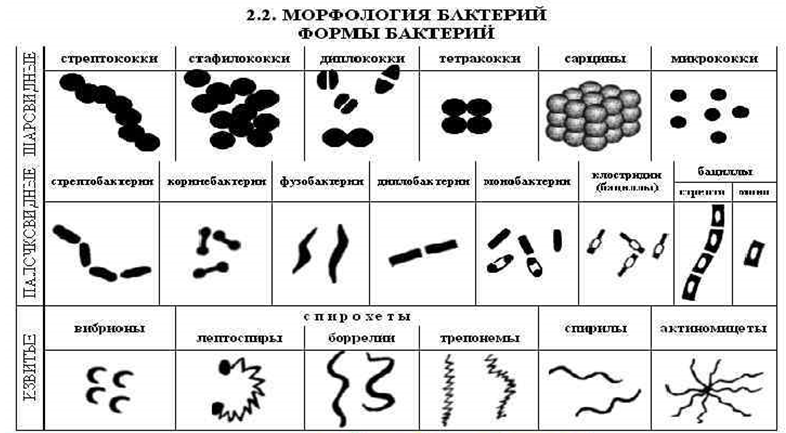 КРИТЕРИИ ОЦЕНКИ ТАБЛИЦЫ1.Оформление таблицы (максимально 20%): - соответствие количества граф в таблице для раскрытия темы – 10%- правильность названия граф – 10%2.Степень раскрытия темы в содержании таблицы (максимально 60%):- соответствие содержание таблицы теме – 15%- полнота использования источников информации – 10%- представление информации в сжатом, обобщающем виде – 20%- полнота раскрытия темы таблицы – 15%-применение знаний выше программного материала – 5%3. Корректность составления таблицы (максимально 20%):- отсутствие орфографических и пунктуационных ошибок – 5%- использование научной терминологии – 10%- отсутствие сокращений, кроме общепринятых – 5%Оценивание таблицыТаблица  оценивается по объему выполненных работ в %, проценты  переводятся в оценки успеваемости следующим образом:80– 100 % - «отлично»70 – 75 % – «хорошо»50 – 65 % – «удовлетворительно»менее 50 % – «неудовлетворительно».2.4. Итоговый тестовый контроль по дисциплине «Основы микробиологии и иммунологии»1вариантВыберите один правильный ответ:1.К основным формам бактерий относятся:а.шаровиднаяб.овоиднаяв.веретеновиднаяг.нитевидная2.К шаровидным бактериям относятся:а.вибрионыб.диплококкив.спирохетыг.стрептобактерии3.Микроорганизмы,имеющие оформленное ядро:а.прокариотыб.эукариотыв.вирусыг.риккетсии4.Окраска по Грамму зависит от:а.величины бактерийб.строения клеточной стенкив.наличия капсулыг.наличия спор5.Функция клеточной стенки:а.защитнаяб.движениев.передача наследственной информацииг.прикрепление6.В красный цвет по Граму окрашиваются:а.грамположительные бактерииб.грамотрицательные бактерии7.По типу дыхания микроорганизмы делятся на:а.облигатные анаэробыб.аутотрофыв.гетеротрофыг.перитрихии8.Большинство бактерий размножаются:а.поперечным делением пополамб.почкованиемв.самосборкой из отдельных структург.ассиметричным делением9.По типу питания вирусы:а.сапрофитыб.паразитыв.аутотрофыг.аэробы10.Первое звено эпидемической цепи:а.больной человекб.воздухв.восприимчивый человекг.медицинские инструменты11.К эубиотикам относится:а.пенициллинб.нистатинв.гистаминг.лактобактерин12.Возможная причина дисбактериоза:а.длительный прием антибиотиковб.малоподвижный образ жизнив.курениег.переохлаждение13.Токсичность-это:а. способность выделять экзотоксинб.способность подавлять фагоцитозв.высвобождение при гибели клетки эндотоксинаг.способность повышать проницаемость тканей организма14.Продромальный период-этоа.другое название инкубационного периодаб.общее недомогание в начале заболеванияв.период выздоровленияг.основные клинические проявления заболевания15.К механизмам передачи относится:а.фекально-оральныйб.пищевойв.водныйг.половой16.К антропонозным инфекциям относится:а.бешенствоб.сифилисв.сальмонеллезг.сибирская язв17.Специфический фактор иммунитета:а.кожные покровыб.фагоцитозв.антителаг.интерферон18.К фагоцитам относятся:а.эритроцитыб.ретикулоцитыв.тканевые макрофагиг.тромбоциты19.Свойство антигенов:а.токсигенностьб.чужеродностьв.токсичностьг.патогенность20.Иммуноглобулин,участвующий в аллергических реакциях, относится к классу:а.Аб.Gв.Мг.Е21.Клеточный фактор неспецифической защиты:а.антителаб.фагоцитозв.лизоцимг.комплемент22.К антигистаминным препаратам относится:а.анальгинб.адреналинв.бификолг.супрастин23.Вакцина-препарат для создания иммунитета:а.искусственного активногоб.искусственного пассивногов.естественного пассивногог.естественного активного24.Сыворотка содержит:а.убитые микроорганизмыб.готовые антителав.живые микроорганизмыг.анатоксин25.Главное условие хранения иммунопрепаратов:а. в сухом местеб. в темном местев. отдельно от других препаратовг. в холодильнике26.Ученый, открывший пенициллин:а.Флемингб.Пастерв.Мечниковг.Чейнз27.Причина возникновения устойчивости микроорганизмов к антибиотикам:а.разработка и применение новых антибиотиковб.бесконтрольное применение антибиотиков населениемв.прием антибиотиков одновременно с антигистаминными препаратамиг.прием антибиотиков одновременно с жаропонижающими препаратами28.К кишечным инфекциям относится:а.коклюшб.менингитв.холераг.туберкулез29.Воздушно-капельным механизмом передается:а.ВИЧ-инфекцияб.гепатит Ав.сифилисг.дифтерия30.К физическим методам стерилизации относится:а. фильтрование через бактериальные фильтрыб.автоклавированиев.обработка хлораминомг.обработка спиртом2 вариантВыберите один правильный ответ.1.К основным формам бактерий относится:а.овоиднаяб.извитаяв.звездчатаяг.нитевидная2.Санитарная микробиология изучает:а.инфекционные болезни лекарственных растенийб.физиологию микроорганизмовв.строение микроорганизмовг.санитарное состояние пищевых продуктов3.К извитым бактериям относятся:а.микрококкиб.вибрионыв. сарциныг.стрептококки4.Микроорганизмы с наименьшими размерами:а. бактерииб.грибыв.простейшиег.вирусы5.Микроорганизмы, не имеющие оформленного ядра:а. простейшиеб.прокариотыв.грибыг.водоросли6.Функция жгутиков:а. деление клеткиб.передача наследственной информациив.движениег.защитная7.По типу питания микроорганизмы делятся на:а. аэробыб.анаэробыв.сапрофитыг.перитрихииирусы размножаются:а. поперечным делением пополамб.почкованиемв. самосборкой из отдельных структур в клетке хозяинаг. ассиметричным делением9.По типу питания большинство патогенных микроорганизмов:а.гетеротрофыб.фототрофыв.сапрофитыг.анаэробы10.Тинкториальные свойства характеризуют:а. формуб. размерв. отношение к окраскег. подвижность микроорганизмов11.Ко второму звену эпидемической цепи относятся:а. бактерионосительб. больное животноев.медицинские инструментыг.восприимчивый человек12.вирулентность микроорганизма – это:а.степень патогенностиб.способность вызывать инфекционное заболеваниев.защитная реакция макроорганизмаг.способность вырабатывать экзотоксин13.Препараты для лечения дисбактериоза:а.пенициллинб.бифиформв.анальгинг.эритромицин14.Токсигенность – это способность микроорганизмов:а.выделять экзотоксинб.подавлять фагоцитозв.выделять ферменты, расщепляющие антителаг.к адгезии15.нкубационный период – это:а. основные клинические проявления заболеванияб.выздоровлениев. летальный исходг. период с момента заражения до первых проявлений заболевания16.К антропозоонозным инфекциям не относитсяа.сибирская язваб.гонореяв.сальмонеллезг.чума17.К гуморальному звену неспецифической защиты относят все, кроме:а.пропердинб.комплементв.лизоцимг.фагоцитоз18.Способность антигена соединяться только с соответствующим ему антителом называется:а. макромолекулярностьюб. патогенностьюв.специфичностьюг.иммуногенностью19.К реакциям гиперчувствительности немедленного типа (ГНТ) относится:а.анафилактический шокб.иммунодефицитв.туберкулезг.бруцеллез20.К антигистаминным препаратам относится:а.новокаинб.диазолинв.бификолг.адреналин21.Вакцины:а.содержат микроорганизмыб.содержат антителав.вводятся внутривенног.содержат гамма-глобулины22.Противопоказание для иммунизации:а.подростковый возрастб.аллергические заболевания в стадии обостренияв.половое созреваниег.кариес   23.Сыворотка – препарат для создания иммунитета:а. естественного активногоб. естественного пассивногов. искусственного активногог. искусственного пассивного24.К противогрибковым антибиотикам относится:а. эритромицинб. цефалоспориныв. нистатинг.гентамицин25.Антибиотик широкого спектра действия:а.эритромицинб.гентамицинв.тетрациклинг.нистатин26.Осложнение антибиотикотерапии:а.угнетение кроветворенияб.гельминтозв.фурункулезг.бронхит     27.Стрептококки располагаются в пространстве:а.цепочкойб.гроздью виноградав.попарног.в виде тюка28.Механизм передачи скарлатины:а.контактныйб.воздушно-капельныйв.фекально-оральныйг.трансмиссивный29.К хлорсодержащим органическим дезинфицирующим средствам относится:а.хлорная известьб.хлораминв.формальдегидг.лизол30.Сухожаровой стерилизации подвергают:а.изделия из латексаб.жидкие питательные средыв.металлические инструментыг.изделия из резиныЭталон ответов.1вариант.                                            2вариант.1. а                                                         1. б	2. б                                                         2. г   3.б                                                          3. б4. б                                                         4. г5. а                                                         5. б6. б                                                         6.в7. а                                                         7. в8. а                                                         8. в9. б                                                         9. а10. а                                                       10. в11. г                                                       11. в12. а                                                       12. а13. в                                                       13. б14. б                                                       14. а15. а                                                       15. г16. б                                                       16. б17. в                                                       17.г18. в                                                       18. в19. б                                                       19. а20. г                                                        20. б21. б                                                        21. а22. г                                                        22.б23.а                                                        23. г24.б                                                        24. в25.г                                                        25. в26.а                                                        26. а27. б                                                       27. а28. в                                                       28. б29. г                                                       29. б30. б                                                       30. вКритерии оценки к итоговому тестовому контролю по дисциплине «Основы микробиолоии и иммунологии»До 10% ошибок (до 3 ошибок) – 5 балловДо 20% ошибок (до 6 ошибок) – 4 баллаДо 30% ошибок (до 9 ошибок) – 3 баллаБолее 30% ошибок (более 9 ошибок) – 2 балла3.КОМПЛЕКТ МАТЕРИАЛОВ ДЛЯ ПРОМЕЖУТОЧНОЙ АТТЕСТАЦИИ ПО             ДИСЦИПЛИНЕПромежуточная аттестация студентов по дисциплине «Основы микробиологии и иммунологии» осуществляется в форме дифференцированного зачета и позволяет определить готовность студентов к выполнению профессиональной деятельности  и сформированность у них соответствующих профессиональных и общих компетенций. Условием допуска студентов к экзамену является успешное освоение ими теоретической и практической части дисциплины и положительный результат итогового тестового контроля знаний студентов по дисциплине.Итоговая оценка по дисциплине складывается из суммы, получаемой путем деления на 4: итоговой оценки за семестр + оценки за итоговый тестовый контроль знаний + удвоенной оценки на зачете.В комплект материалов к экзамену входит:1.Комплект билетов к зачету (не менее чем на один больше, чем студентов в группе) с эталонами ответов.2.Комплект оценочных ведомостей.3.Итоговая ведомость к экзамену.Назначение:КОС предназначены для контроля и оценки результатов освоения учебной дисциплины «Основы микробиологии и иммунологии» по специальности 330201 Фармация.Проверяемые результаты обученияВ результате изучения дисциплины   обучающийся должен:Уметь:1  дифференцировать разные группы микроорганизмов по их основным свойствам;2  осуществлять профилактику распространения инфекций.В результате освоения дисциплины обучающийся должен Знать:1  роль микроорганизмов в жизни человека и общества;2 морфологию, физиологию и экологию микроорганизмов, методы их изучения;3  основные методы асептики и антисептики;4  основы эпидемиологии инфекционных болезней, пути заражения,     локализацию микроорганизмов в организме человека;5  основы химиотерапии и химиопрофилактики инфекционных заболеваний;6 факторы иммунитета, его значение для человека и общества, 7 принципы иммунопрофилактики и иммунотерапии болезней человека8  применение иммунологических реакций в медицинской практике.Формы и методы контроля и оценки результатов обучения позволяют проверить у обучающихся не только сформированность профессиональных компетенций, но и развитие общих компетенций и обеспечивающих их умений:                                          Примерный билет к зачету3.1. Эталон ответов к билету №1  экзамена по дисциплине «Основы микробиологии и иммунологии»Задание №1Характеристика периодов инфекционных болезней      Инкубационный период - период  с момента внедрения инфекционного  агента в организм (заражение, инфицирование) до начала клинических  проявлений болезни .      Продромальный период начинается  с появления первых клинических проявлений  болезни (субфебрильная температура, общее недомогание, слабость, головная боль). Специфические  клинические симптомы болезни  в этот период отсутствуют.      Период основных или выраженных клинических  проявлений болезни (разгар болезни) характеризуется появлением  наиболее существенных для диагностики специфических клинических и лабораторных симптомов и синдромов.  Период  клинических проявлений заканчивается  либо летально, либо заболевание  переходит  в период угасания клинических проявлений и период реконвалесценции, характеризующихся  прекращением размножения возбудителя и полным восстановлением гомеостаза и выздоровлением.  Иногда на фоне  полного  клинического  выздоровления человек продолжает  выделять  в окружающую среду микробы, т.е. наблюдается формирование микробоносительства: острого – до трех месяцев, затяжного – до шести месяцев и хронического – более шести месяцев.Задание №2   Вирусы  относят к царству Vira. Это мельчайшие микроорганизмы, не имеющие  клеточного строения, белоксинтезирующей системы,  содержащие только один  тип нуклеиновой  кислоты (ДНК или РНК).    Отличительные  свойства  вирусов от других микроорганизмов:1. стоят на грани живого  и неживого2. не имеют клеточной структуры3. имеют геном с одним видом нуклеиновых  кислоты: ДНК или РНК4. абсолютные  внутриклеточные паразиты5. не имеют ферментов  для метаболизма6. имеют ферменты  для проникновения  в клетку хозяина7. для репликации ДНК  используют  рибосомы  хозяина 8. способ  размножения – самосборка из отдельных структур. В клетке хозяина отдельно  синтезируются  нуклеиновые  кислоты  и  белки вирусов.  Затем  по сигналу происходит  их сборка в вирусные  частицы. После чего клетка хозяина разрушается, а новые вирионы выходят в окружающую среду. 9. Вирусы не видимы в световой микроскоп, их  морфологию и структуру  изучают с помощью электронного микроскопа10.  проходят  через бактериальные  фильтры11. размер  вирусов 20 – 300 нм   Вирусы паразитируют  в человеке, животных, насекомых, растениях, грибах и бактериях.    Вирусы вызывают  следующие  инфекционные   заболевания: корь, паротит, краснуху, натуральную оспу, вирусный гепатит, СПИД, герпес, грипп и ОРЗ (острые респираторные  заболевания, вызываемые  аденовирусом, паравирусом) и др.Классификация вирусов.       По форме:: - палочковидная (вирус табачной мозаики), - пулевидная (вирус бешенства),-  сферическая  (вирусы полиомиелита, ВИЧ), - в виде  сперматозоида (многие бактериофаги).     По геному:      Вирусы имеют уникальный геном, так как содержат либо ДНК, либо РНК. Поэтому различают ДНК- содержащие и РНК-содержащие вирусы Строение вирусов.Простые вирусы                                                      Сложные вирусыПростые вирусы: Нуклеиновая кислота связана   с белковой оболочкой,  которая называется капсид. Весь вирион называется нуклеокапсид.   Сложные вирусы.У сложных вирусов нуклеокапсид покрыт дополнительной липопротеидной оболочкой – суперкапсидом. Суперкапсид – это производное клеточной мембраны клетки –хозяина. Капсид и суперкапсид защищают  вирионы от влияния  окружающей среды, обусловливают  избирательное взаимодействие (адсорбцию)  с клетками, определяют антигенные  и иммуногенные свойства вирионов. Внутренние структуры  вирусов называются сердцевинойВирусы поражают позвоночных и беспозвоночных  животных, а также  растения и бактерии. Являясь основными  возбудителями инфекционных заболеваний человека, вирусы также учувствуют в процессах канцерогенеза, могут передаваться различными путями, в том числе через плаценту (вирус краснухи, цитомегаловирус, и др.) поражая плод человека. Они могут приводить к постинфекционным осложнениям – развитию миокардитов, панкреатитов, иммунодефицитов и др.Культивирование вирусовНа  куриных эмбрионахВ организме лабораторного животногоВ клеточных культурахВыделяют и изучают вирусы: фильтрованием ч/з бактериальные фильтры, ультрацентрифугированием, фотографированием.Задание № 3МакролидыБактериостатическим, широкий спектр действияПрием антибиотиков должен быть строго по назначению врача. Необходимо соблюдать рекомендуемую дозу, кратность приема и длительность курса, правила хранения и приема препарата.    3.2.   Оценочный листк билету №1 к зачету по дисциплине «Основы микробиологии и иммунологии»Билет №1 ФИО студента ………………Группа, специальность ………………….                       ОГБПОУ «Ивановский медицинский колледж»                                                                       Итоговая ведомость дифференцированного зачета  по дисциплине «Основы микробиологии и иммунологии»Курс _____  Группа _____________Специальность _________________Преподаватель ___________________                    Фамилия, имя, отчество« ____  »  ________________ 20   г.Время проведения:Итоги освоения дисциплины:«5» -              «4» -          «3» -         «2» -         неявка -            ср.балл – Подпись экзаменатора ___________________Подпись зав.отделением __________________4.1.Критерии оценки форм самостоятельной работы студентов4.1.1. Критерии оценки реферата1.Четкая структура содержания (максимально 15 %):- правильно оформленный титульный лист – 1%- план реферата с указанием страниц каждого вопроса (подвопроса, пункта) – 2%- наличие введения – 5%- текстовое изложение материала, разбитое на вопросы и подвопросы, с необходимыми ссылками на источники литературы – 2%- заключение – 5%- приложения, которые состоят из таблиц, графиков, рисунков, схем (необязательная часть реферата).2.Соответствие оформления реферата общим требованиям (максимально10%):- культура оформления реферата: титульного листа, выделение абзацев, правильное оформление ссылок на используемую литературу, владение терминологией по теме реферата) – 2%- соблюдение требований к объему реферата – 8%3.Степень раскрытия темы реферата (максимально 40%):- соответствие плана теме реферата – 5%- соответствие содержания теме и плану реферата – 5%- полнота и глубина раскрытия основных понятий по теме реферата – 15%- проведение сравнительного анализа различных точек зрения на изучаемую тему – 5%- умение работать с литературой, систематизировать материал реферата – 5% - умение обобщать, аргументировать основные положения и выводы реферата – 5%4.Наличие и правильность оформления использованной литературы (максимально 20%):- наличие достаточного количества источников используемой литературы, в том числе интернет –ресурсы – 5%- оценка использованной литературы (использование в подготовке реферата наиболее известные работы по теме реферата, в том числе журнальные публикации) – 5%- правильность оформления списка использованной литературы – 5%- использование источников литературы за последние пять лет – 5%5.Корректность текста реферата (максимально 15%):- отсутствие орфографических и пунктуационных ошибок – 5%- использование научной терминологии – 5%- отсутствие опечаток, сокращений слов, кроме общепринятых – 5%Оценивание рефератаРеферат оценивается по объему выполненных работ в %, проценты переводятся в оценки успеваемости следующим образом:85 – 100 % - «отлично»70 – 84 % – «хорошо»50 – 69 % – «удовлетворительно»менее 50 % – «неудовлетворительно»4.1.2. Критерии оценки презентации1.Четкая структура содержания(максимально 15 %):- правильно оформленный титульный слайд – 5%- текстовое изложение материала, разбитое на слайды  – 5%- логическая последовательность информации на слайдах – 5%2.Соответствие  оформления презентации общим требованиям (максимально 25%):- оформление презентации отвечающие требованиям эстетики, соответствие дизайна содержанию презентации, единый стиль оформления – 5%- наличие изображений (графических объектов) , соответствующих содержанию, их интересность и новизна – 5%- читаемость текста, параметры шрифта, сочетание фона  с графическими элементами – 5%- наличие таблиц, рисунков, схем в презентации и их размещение- 5%- наличие анимационных эффектов – 5% 3.Степень раскрытия темы презентации(максимально 45%):- достаточное количество слайдов для раскрытия темы презентации – 10%- соответствие информации, изложенной в презентации теме презентации – 5%- полнота и глубина раскрытия основных понятий по теме реферата – 15%-обоснованность разделения на слайды – 5%-структурированность текста для слайда – 5%- наличие интересной дополнительной информации по теме презентации – 5%4.Корректность текста презентации( максимально 15 %):- отсутствие орфографических и пунктуационных ошибок – 5%- использование научной терминологии – 5%- отсутствие опечаток, сокращений слов, кроме общепринятых – 5%Оценивание рефератаПрезентация  оценивается по объему выполненных работ в %, проценты переводятся в оценки успеваемости следующим образом:85 – 100 % - «отлично»70 – 80 % – «хорошо»50 – 65 % – «удовлетворительно»менее 50 % – «неудовлетворительно».4.1.3. Критерии оценки таблицы1.Соответствие оформления таблицы требованиям (максимально 20%): - соответствие количества граф в таблице для раскрытия темы – 10%- правильность названия граф – 10%2.Степень раскрытия темы в содержании таблицы (максимально 60%):- соответствие содержание таблицы теме – 15%- полнота использования источников информации – 10%- представление информации в сжатом, обобщающем виде – 20%- полнота раскрытия темы таблицы – 15%-применение знаний выше программного материала – 5%3. Корректность составления таблицы (максимально 20%):- отсутствие орфографических и пунктуационных ошибок – 5%- использование научной терминологии – 10%- отсутствие сокращений, кроме общепринятых – 5%Оценивание таблицыТаблица  оценивается по объему выполненных работ в %, проценты  переводятся в оценки успеваемости следующим образом:80– 100 % - «отлично»70 – 75 % – «хорошо»50 – 65 % – «удовлетворительно»менее 50 % – «неудовлетворительно».4.1.4. Критерии оценки тематического кроссворда1.Сответствие оформление кроссворда требованиям (максимально 20%): - соответствие количества используемых слов в кроссворде  для раскрытия темы – 10%- техническая правильность составления кроссворда – 5%-интересность и новизна кроссворда – 5%2.Степень раскрытия темы в  содержании кроссворда (максимально 60%):- соответствие содержание кроссворда теме – 10%- полнота использования источников информации – 5%- грамотная формулировка вопросов– 15%- полнота раскрытия темы в кроссворде  – 15%-применение знаний выше программного материала – 5%- соответствие терминов заданной теме – 10%3. Корректность составления кроссворда (максимально 20%):- отсутствие орфографических и пунктуационных ошибок – 5%- максимальное использование научной терминологии – 15%- отсутствие сокращений, кроме общепринятых – 5%Оценивание тематического кроссвордаТематический кроссворд  оценивается по объему выполненных работ в %, проценты  переводятся в оценки успеваемости следующим образом:80– 100 % - «отлично»70 – 75 % – «хорошо»50 – 65 % – «удовлетворительно»менее 50 % – «неудовлетворительно».5.ИНФОРМАЦИОННОЕ ОБЕСПЕЧЕНИЕ ДИСЦИПЛИНЫОсновные источники: Прозоркина Н.В., Рубашкина Л. А. Основы микробиологии, вирусологии и иммунологии: Учебное пособие для средних специальных медицинских учебных заведений. – Ростов на Дону.: Феникс, 2012.Воробьев А.А., Кривошеин Ю.С. Основы микробиологии, вирусологии и иммунологии: учебник для средних специальных медицинских учебных заведений. – М.: Мастерство; Высшая школа, 2012.К.С. Камышева Микробиология, основы эпидемиологии и методы микробиологических исследований.: учебное пособие. Ростов-на-Дону «Феникс», 2016Микробиология. Учебник. Под ред. В.В.Зверева, М.Н. Бойченко, «Геотар Медиа», 2012Дополнительные источники: Атлас по медицинской микробиологии, вирусологии и иммунологии. 2-е издание/Быков А.С., Воробьев А.А., Караулов А.В., Пашков Е.П. – М.: МИА, 2008.Е.Г. Волина, Л.Е. Саруханова «Основы общей микробиологии, иммунологии и вирусологии». – М.: Медицина, 2004.Л.Б. Борисов «Медицинская микробиология, вирусология, иммунология». – М.: МИА, 2005. Наглядная иммунология/Бурместер Г.Р., Пецутто А. – Бином, Лаборатория знаний, 2009.Результаты (освоенные профессиональные компетенции)Основные показатели оценки результатаФормы и методы контроля и оценкиПК1.6 Соблюдать правила санитарно-гигиенического режима, охраны труда, техники безопасности и противопожарной безопасности.Демонстрирует соблюдение требований безопасности труда и правил пожарной безопасностиТекущий контроль в форме:-тестового контроля-решения проблемных ситуационных задач.Оценка в рамках текущего контроля:-результатов работы на практических занятиях;-результатов выполнения индивидуальных домашних заданий.Оценка качества рефератов,  бесед, санбюллетеней, памяток, презентаций.Экспертное наблюдение за освоением профессиональных компетенций в рамках текущего контроля в ходе проведения  практических занятий.ПК 2.4. Соблюдать правила санитарно-гигиенического режима, охраны труда, техники безопасности и противопожарной безопасности.Демонстрирует соблюдение требований безопасности труда и правил пожарной безопасностиТекущий контроль в форме:-тестового контроля-решения проблемных ситуационных задач.Оценка в рамках текущего контроля:-результатов работы на практических занятиях;-результатов выполнения индивидуальных домашних заданий.Оценка решения домашних заданий, специализированных задач. Оценка выполнения работ в рабочих тетрадях.Оценка выполнения таблиц, кроссвордов, рефератов, подготовленных презентаций и бесед.Экспертное наблюдение за освоением профессиональных компетенций в ходе   практических занятий.Результаты (освоенные общие компетенции)Основные показатели оценки результатаФормы и методы кон троля и оценкиОК 12  Вести здоровый образ жизни, заниматься физической культурой и спортом для укрепления здоровья, достижения жизненных и профессиональных целейдемонстрация ведения здорового образа жизни, участие в спортивных и физкультурных мероприятиях.Экспертное наблюдение за выполнением здорового образа жизни.Оценка выполнения таблиц, рефератов, подготовленных презентаций и бесед о значении здорового образа жизни в укреплении иммунитета и профилактике инфекционных заболеваний.Традиционные формы контроля Варианты наполнения фондов оценочных средствУстный опросСобеседованиеВопросы по разделам и\ или темамКритерии оценкиЗадания для самостоятельной работы студентовВарианты заданий для самостоятельной работы студентовМетодические рекомендации по проведению или выполнению.Критерии оценкиТесты: письменные и \ или компьютерныеБанк тестов по разделам и темамИнструкция по выполнениюКритерии оценкиРеферат, докладТематика рефератов, докладовМетодические рекомендации по оформлению и защите.Общие требованияКритерии оценкиСитуационные задачиКомплект ситуационных заданийИнструкция по выполнениюКритерии оценкиИнтерактивные формы контроляВарианты наполнения фондов оценочных средствКруглый стол. Дискуссия. Мозговой штурм. Работа в малых группах.Тематика.Программа проведения и \или методические рекомендации по подготовке и проведению.Критерии оценки.Презентации.Тематика. Методические рекомендации по подготовке и проведению.  Критерии оценки.Традиционные формы контроляВарианты наполнения фондов оценочных средствДифференцированный зачетТесты: письменные и \или компьютерныеВопросы для подготовки.Билеты.Банк тестовых заданий.Критерии оценки.Формы контроляОсновные качественные показателиУстный опрос- проявление эмоциональной устойчивости;- прочность знаний;- текст рассуждения последовательный, логически выстроенный;- умение обосновывать свою точку зрения;- применение методов, адекватных учебной задаче;- применение знаний и умений в незнакомой (нестандартной ) ситуации;- оригинальность решения проблемных вопросов;- проявление высокого уровня самостоятельности;Применение знаний и умений выше программного материала.Задания для самостоятельной работы студентовТесты: письменные и\ или компьютерные- проявление эмоциональной устойчивости;- владение программным материалом;- применение алгоритмов в знакомой ситуации;- сформированность научного аппарата, применение методов, адекватных учебной задаче;- гибкость, системность, глубина мышления;- применение знаний в незнакомой (нестандартной) ситуации;- умелое использование компьютера;- проявление высокого уровня самостоятельности. Реферат, доклад- проявление личностной позиции;- оформление в соответствии с основными требованиями;- сопровождение реферата, доклада электронной презентацией;- осуществление поиска и использование информации, необходимой для раскрытия темы;- проведение сравнительного анализа различных точек зрения на изучаемую тему;- представление и обоснование собственной позиции;- обобщение результатов, формулирование выводов;- применение знаний и умений выше программного материала.Ситуационная задача-применение теоретических знаний в решении задачи;-правильность выбранных методов для решения задачи;- проведение анализа ситуационной задачи;- полнота ответов на поставленные вопросы к ситуационной задаче;- обоснованность и четкость изложения материала;-правильное использование терминов и понятий в решении задачи;- видение возможных путей решения данной проблемы;- проявление высокого уровня самостоятельности при решении задачи- применение знаний выше программного материала.Презентация- четкая структура содержания;- владение программным материалом;-оформление презентации в соответствии с общими требованиями;- осуществление поиска и использование информации, необходимой для раскрытия темы презентации;-степень раскрытия темы презентации;- корректность текста презентации;- логичность изложения материала- применение знаний и умений выше программного материала.- использование современных источников 1.ПАСПОРТРезультаты (освоенные профессиональные компетенции)Основные показатели оценки результатаФормы и методы контроля и оценкиПК1.6 Соблюдать правила санитарно-гигиенического режима, охраны труда, техники безопасности и противопожарной безопасности.Демонстрирует соблюдение требований безопасности труда и правил пожарной безопасностиТекущий контроль в форме:-тестового контроля-решения проблемных ситуационных задач.Оценка в рамках текущего контроля:-результатов работы на практических занятиях;-результатов выполнения индивидуальных домашних заданий.Оценка качества рефератов,  бесед, санбюллетеней.Экспертное наблюдение за освоением профессиональных компетенций в рамках текущего контроля в ходе проведения  практических занятий.ПК 2.4. Соблюдать правила санитарно-гигиенического режима, охраны труда, техники безопасности и противопожарной безопасности.Демонстрирует соблюдение требований безопасности труда и правил пожарной безопасностиТекущий контроль в форме:-тестового контроля-решения проблемных ситуационных задач.Оценка в рамках текущего контроля:-результатов работы на практических занятиях;-результатов выполнения индивидуальных домашних заданий.Оценка решения домашних заданий, специализированных задач. Оценка выполнения работ в рабочих тетрадях.Оценка выполнения таблиц, рефератов, подготовленных презентаций и бесед.Экспертное наблюдение за освоением профессиональных компетенций в ходе   практических занятий.Результаты (освоенные общие компетенции)Основные показатели оценки результатаФормы и методы коетроля и оценкиОК 12  Вести здоровый образ жизни, заниматься физической культурой и спортом для укрепления здоровья, достижения жизненных и профессиональных целейдемонстрация ведения здорового образа жизни, участия в спортивных и физкультурных мероприятияхЭкспертное наблюдение за выполнением зорового образа жизини.Оценка выполнения таблиц, рефератов, подготовленных презентаций и бесед о значении здорового образа жизни.2. ЗАДАНИЕ ДЛЯ ЭКЗАМЕНУЮЩЕГОСЯ2. ЗАДАНИЕ ДЛЯ ЭКЗАМЕНУЮЩЕГОСЯ2. ЗАДАНИЕ ДЛЯ ЭКЗАМЕНУЮЩЕГОСЯ2. ЗАДАНИЕ ДЛЯ ЭКЗАМЕНУЮЩЕГОСЯ33.02.01 Фармация33.02.01 Фармация33.02.01 Фармация33.02.01 Фармация33.02.01 ФармацияОП.06 «Основы микробиологии и иммунологии»ОП.06 «Основы микробиологии и иммунологии»ОП.06 «Основы микробиологии и иммунологии»ОП.06 «Основы микробиологии и иммунологии»ОП.06 «Основы микробиологии и иммунологии»ОГБПОУ «ИМК»ОГБПОУ «ИМК»Утверждено на заседании ЦМК «Фармация»Протокол № _ от _______Председатель ЦМК____________Билет № 1Утверждаю:Зав.УМР_____________Инструкция.1) Внимательно прочитайте задания.2) Ответьте на поставленные вопросы.Время выполнения 30 мин.Характеристика периодов инфекционных заболеваний.Морфология и физиология вирусов. Отличительные признаки вирусов от бактерий.Решите задачу: Пациентке 19 лет с диагнозом «Ангина» терапевт назначил антибиотик кларитромицин. К какой группе антибиотиков по химической структуре относится данный препарат?Каким типом и спектром действия он обладает?Какие рекомендации по приему антибиотиков необходимо дать пациентке, чтобы лечение было рациональным?Инструкция.1) Внимательно прочитайте задания.2) Ответьте на поставленные вопросы.Время выполнения 30 мин.Характеристика периодов инфекционных заболеваний.Морфология и физиология вирусов. Отличительные признаки вирусов от бактерий.Решите задачу: Пациентке 19 лет с диагнозом «Ангина» терапевт назначил антибиотик кларитромицин. К какой группе антибиотиков по химической структуре относится данный препарат?Каким типом и спектром действия он обладает?Какие рекомендации по приему антибиотиков необходимо дать пациентке, чтобы лечение было рациональным?Инструкция.1) Внимательно прочитайте задания.2) Ответьте на поставленные вопросы.Время выполнения 30 мин.Характеристика периодов инфекционных заболеваний.Морфология и физиология вирусов. Отличительные признаки вирусов от бактерий.Решите задачу: Пациентке 19 лет с диагнозом «Ангина» терапевт назначил антибиотик кларитромицин. К какой группе антибиотиков по химической структуре относится данный препарат?Каким типом и спектром действия он обладает?Какие рекомендации по приему антибиотиков необходимо дать пациентке, чтобы лечение было рациональным?Инструкция.1) Внимательно прочитайте задания.2) Ответьте на поставленные вопросы.Время выполнения 30 мин.Характеристика периодов инфекционных заболеваний.Морфология и физиология вирусов. Отличительные признаки вирусов от бактерий.Решите задачу: Пациентке 19 лет с диагнозом «Ангина» терапевт назначил антибиотик кларитромицин. К какой группе антибиотиков по химической структуре относится данный препарат?Каким типом и спектром действия он обладает?Какие рекомендации по приему антибиотиков необходимо дать пациентке, чтобы лечение было рациональным?Инструкция.1) Внимательно прочитайте задания.2) Ответьте на поставленные вопросы.Время выполнения 30 мин.Характеристика периодов инфекционных заболеваний.Морфология и физиология вирусов. Отличительные признаки вирусов от бактерий.Решите задачу: Пациентке 19 лет с диагнозом «Ангина» терапевт назначил антибиотик кларитромицин. К какой группе антибиотиков по химической структуре относится данный препарат?Каким типом и спектром действия он обладает?Какие рекомендации по приему антибиотиков необходимо дать пациентке, чтобы лечение было рациональным?  3.ПАКЕТ ЭКЗАМЕНАТОРА  3.ПАКЕТ ЭКЗАМЕНАТОРА  3.ПАКЕТ ЭКЗАМЕНАТОРА  3.ПАКЕТ ЭКЗАМЕНАТОРА  3.ПАКЕТ ЭКЗАМЕНАТОРА№ ЗаданияПроверяемые результаты обучения (освоенные умения, усвоенные знания, ПК)                        Результаты освоения                        Результаты освоения№ ЗаданияПроверяемые результаты обучения (освоенные умения, усвоенные знания, ПК) ОсвоилНе освоилЗадание №1У1;З2, .Задание №2У2,  З4Задание №3У2, З 4,5№ п/п№ билетФИО студента                     Оценки                             Оценки                             Оценки                      Итог              ИтогПодпись экзаменатора№ п/п№ билетФИО студентасеместртестовый контрольДиф. Зачет ср. баллитогПодпись экзаменатора1.23.Форма самостоятельной работыКритерии оценкиРеферат- Четкая структура содержания.- Соответствие  оформления реферата общим требованиям- Степень раскрытия темы реферата- Наличие и правильность оформления использованной литературы.- Корректность текста реферата.Презентация- Четкая структура содержания.- Соответствие  оформления презентации общим требованиям- Степень раскрытия темы презентации- Корректность текста презентации.Таблица- Соответствие оформления таблицы требованиям;- Степень раскрытия содержания таблицы;- Корректность составления таблицы.Тематический кроссворд- Соответствие оформления кроссворда требованиям;- Степень раскрытия содержания кроссворда;- Корректность составления кроссворда